Invitation til sommerlejr !Kære Juniorspejdere,Vi tager på sommerlejr i Kr. Himmelfarts ferien og vi håber du vil med. Det bliver alletiders tur og udover lejrlivet har vi planlagt nogle gode aktiviteter. Hvornår: 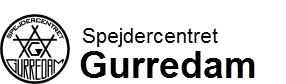 Onsdag d. 8. maj kl. 17.00 til Søndag d. 12. maj kl. 11.00. Hvor: Gurredam Spejdercenter, Gurrevej 322, 3000 HelsingørHvad skal vi lave:Onsdag: Vi mødes på Birkerød Station og tager tog, bus og bus til Gurredam. Her rejser vi telte, spiser vores madpakke og tænder et lejrbål.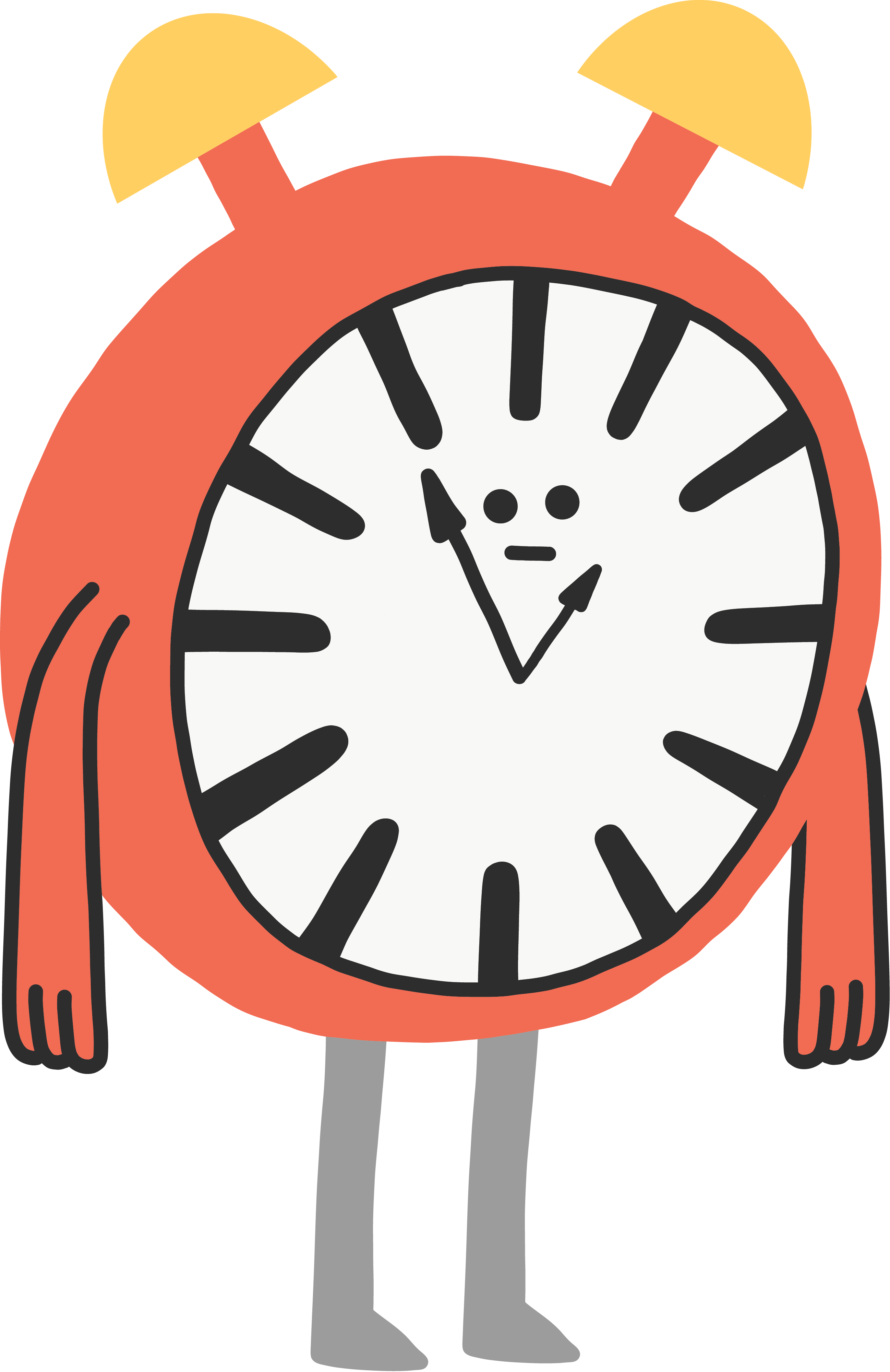 Torsdag: Lejretablering og tidløst døgn.Fredag: Tur til Helsingør med løb i byen.Lørdag: Aktiviteter på lejrpladsen.Søndag: Brunch, lejrnedbrydning og hjemtur.Tilmelding & pris: Det koster 500 kr at deltage og du tilmelder dig på hjemmesiden: Thyra Danebod Sommerlejr (skjoldmoerne.dk)Sidste frist for tilmelding er 1. Maj kl. 12.00. Hvad skal du have med:Vi overnatter i telte og er ude hele tiden. Så pak efter kølige nætter og lune dage. Her kan du finde en pakkeliste:Pakkeliste til spejderlejren.docx (live.com)Der kommer et lille sommerlejrhæfte med et mere detaileret program når vi nærmer os.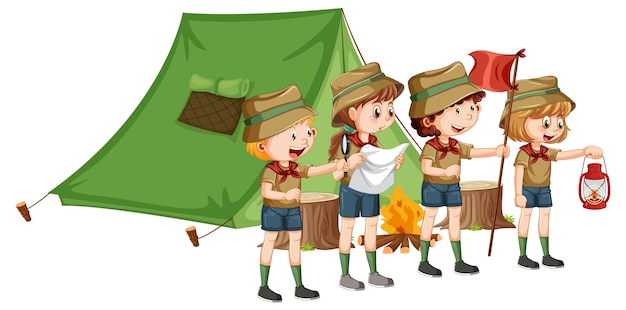 Med spejder hilsenJuniorstaben